Leader/Mentor Community-Building OpportunityWHO:	Senior Leaders/Intro Leaders/Mentors (10 spots max)WHAT:	Culture Fest 2019 	WHERE:	Burnaby Mountain Secondary School 		8800 Eastlake Drive (604) 296-6870WHY:		Examine event and interview organizers so we can organize multicultural     	event at North WHEN:	Thursday, Nov. 21, 2019 at 6pmCOST:	$3.00 plus cost of dinner (see me if cost prohibitive as will cover)Please note: It is VERY important that you show up once committed to this, arrive early and do your best to represent well!Please print:I _________________________________ (parent/guardian) give permission for my child ________________________________ (print name) to participate in this community activity. For out of school time activities, I understand that students may be going to the event without school supervision, there may not be school supervision at the event and they may be returning home on their own.Parent/Guardian Signature:_________________________________________Parent/Guardian Phone Number:______________________________________Student Cell Number:______________________________________________Student Email:___________________________________________________If you have any questions, please contact Elizabeth Byrne (Mentorship/Leadership teacher) at Elizabeth.byrne@burnabyschools.ca or call the school at the number above. 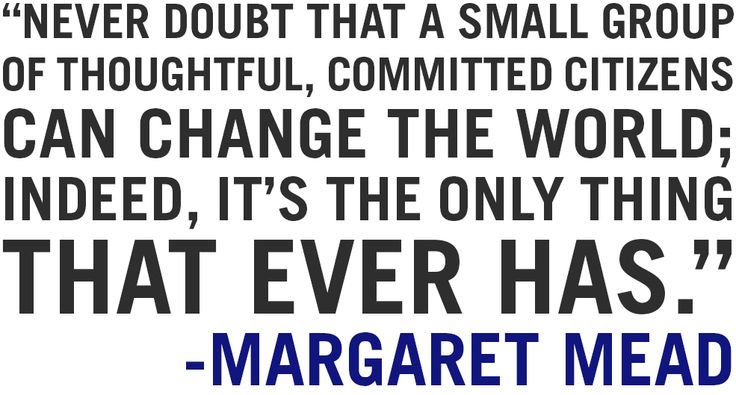 Return this to Ms. Byrne in Room 202 by Fri, Nov. 15, 2019.